Sixty-Seventh AnnualInitiation and Reception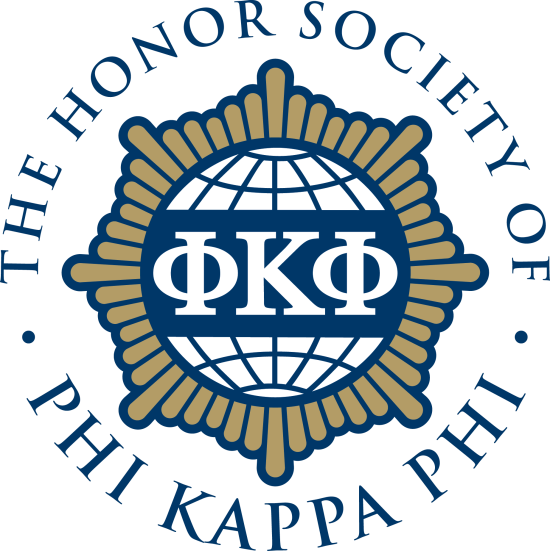 San José State University
Chapter 067
The Honor Society of Phi Kappa PhiThe Honor Society of Phi Kappa Phi was founded in 1897 and became a national organization through the efforts of presidents of three state universities.   From the start, its primary objective has been to recognize and encourage superior scholarship in all fields of study, with good character as a supporting attribute of those elected to membership.“Let the Love of Learning Rule Humanity”Motto of the SocietySan José State University ChapterFounded in 1953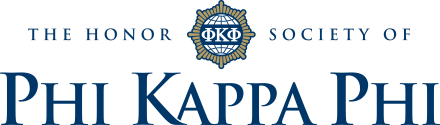 Chapter Officers2019 – 2020President	Susan McClory, MS	Lecturer Emerita | MathematicsPresident Emeritus	William Reckmeyer, PhD	Professor Emeritus | AnthropologyVice President	William C. McCraw, PhD	Professor Emeritus | Political ScienceSecretary	Megan Chang, PhD	Associate Professor | ChemistryTreasurer	Cynthia Rostankowski, PhD	Associate Professor | HumanitiesStudent Vice President	Sana AhmedMS Student | PsychologyStudent Vice President	Mohammad KhalilMS Student | Engineering ManagementFaculty Delegate at Large	Beth von Till, MA	Senior Lecturer | Communication StudiesFaculty Delegate at Large	Annette Nellen, ESQProfessor | TaxationFaculty Delegate at Large	Fred Cohen, DMA	Director & Professor | Music and DanceFaculty Delegate at Large	Meekyung Han, PhD	Professor | School of Social WorkFaculty Delegate at Large	Gregory Wolcott, EdD	AVP, Student Transition & Retention ServicesPhi Kappa Phi Chapter 067Award WinnersSpring 2020Distinguished Alumnus Award	Carl Guardino	Former President & CEO | Silicon Valley Leadership GroupDistinguished Faculty Award	Bethany Shifflett	Professor | KinesiologyDistinguished Service Award	Catherine Busalacchi	Former Director | Student UnionDistinguished Administrator Award	Kathleen Wong Lau	Chief Diversity Officer | SJSUScholarship Award WinnersSpring 2020Gus Lease Scholarship	Taranjeet RathoreBS Student | NursingAnna Lambourne Scholarship	Gurpreet KlarBS Student | Chemical EngineeringAAbbott, AashaAbella, Andres HumbertoAbraham, SurisaAcevedo, YudelkaAcosta, SelenaAdchariyavanich, VaroonAdraneda, Jaymar CabulloAdriano, FidelioAgerbeek, RileyAguilar, EdgarAhmad Nazmi, FarrahAhmed, HodanAhmed, Sarah SyedaAidoo, Erica Essumaama Akhtar, MahnoorAlbino, Carlos AlbertoAldacher, MuhammadAlekseyeva, IrinaAlexander, EmilyAli, NaderAli, Wafa Ali, Warda FatimaAli, ZeeshanAlojipan, DalmaceusAlsabah, Mohammad Adnan Alvarado, Marguerite Alvarez, Angelina Ames, MonicaAmorim, RaquelAnaya, AliciaAnderson, Kristen KayAnsari, ElliotAponte Román, Ailed MaríApplegate, EricAquino, Linda AuxiliadoraArceneaux, Kendra SimoneArnold, Batina NadineArreola, RolandoArroliga, AileenAyala, MarthaAyers, Scott DavidAzabache, LudyAzar, YasminBBachinger, JulieBalasubramanian, ShivpriyaBales, AmberBallesteros, Hope MilynBarba, TaraBarger, Amanda KathaleenBargotra, ShabnamBarr, Kacie MichellBarrera, AndreaBarrera, JessicaBartolome, Jofel BernadineBasha, Caroline DiaBathija, SamirBauer, Kelcey LynnBayat, ImanBeach, PaigeBehzadi, HodaBei, HaleighBelitsky, AlonaBell, ErinBeltracchi, RonanBenitez Ramos, ElizabethBerning, KatharinaBerrios, MaureenBerrios, OscarBerry, GregoryBhalerao, IndrayaniBhaskar, SharanyaBhinvatdhana, KarynaBi, ThomasBills, TreinaBindra, NikolasBischoff Fredick, AndreasBivona, Jenna NicoleBlair, RobinBondoc, RozenBostic, SeanBowman, Bryant BriceBowser, ToriBoyd, SherrieBrandt-Sims, NoraBrasil, Jessica LeaBriseño, Andrea FigueroaBuchanan, DebraBuck, CacaoBuechner, Ann HahnBui, ChiBulutoglu, AxelBurgess, ChristopherButta Jaiprakash, HarshithaCCadena, Lisa MarieCaligan, Raelynn MaeCambron, Natalie LouiseCampbell, PatriciaCao, XinyuCarrasquillo, MarisolCarrillo, Yesenia AnabelCasperson, AmberCassell, JacobCastillo, AshlieCastle, Ashley Justin KeithCastren, RosaCaton, JessicaCayo, SamanthaCech, Timothy EdwardCerasaro, Erin MichelleChan, Priscilla SewaChandini, RadhuChang, AaronChang, AndrewChang, Carolyn Pa GniaChang, KilhoChatterton, CherylChau, CharlesChau, DavidChen, AlexChen, Anita SarahChen, KaraChen, Tedra DanielleChen, ZhihangCheng, Meng-TingCherkasskiy, BettyChiang, MichaelChocol, Heyab DesalegnChoi, SoovinChong Jiaxuan, JoannaChou, DarenChugh, KanikaChurch, CameronCillo, VanitaCingolani, AlisonClark, Anie de la RosaClayton, JamieCoates, Nicole HopeCoffey-Rhoades, CassarahCohrs, Elizabeth LynnCole, AnabelleConover, Michael ThomasConroy, KellyContreras Diaz, Jose AntonioContreras Romero, John JosephCordero, Phillip RyanCordova, PatrickCoria, Grecia PamelaCoronado, AlejandroCorrales, Janice Del RosarioCortes, JesusCrowder, CaitlinCrowder, SandraCrowley, JamesCruz, ReggieCruz Madrigal, EvelynCuevas, AlonzoCurtis, Jayla AmandaCushing, Chloe JudithDDachille, Frank ThomasDaco, Aileen Jan RomeroDaley, EvaDam, AnnDam, JessicaDance, ChristinaDao, AnhDarnold, TravisDatla, AlekhyaDattilo, Jerry DavidDaugherty, LindseyDavidowitz, Deborah FalkDavidson, LaurenDavila, KarenDavis, DanielDavis, RachelDe Jong, KeelyDe La Mora, Nilo TreviñoDe Los Angeles, AngelDe Louraille, YannickDe Lozada, Austin SeanDe Ruyter, Kaylee ReannDeadder, KathleenDel Rosario, Kimberly MarieDelgado Huaman, Josselyn Delgado, RichardDemelo, JamieDemyanenko, KirillDenning, CaitlinDepew, JohnDeRocchis, RobynDesjardins, Danielle YvonneDeVecchi, AmandaDickerson, LaurenDickinson, AmyDiFabio, Carlo GiovanniDillon, KristinDiokno, Annlyle JosquinDitzel, CynthiaDoan, Sapphire Diem-LinhDoctolero, Alyssa JadalynDouglass, StephanieDoushgounian, JessicaDovedot, AlyssaDovichi MessinaDuBridge, JessicaDuflock, Lisa CopeDunphy, Bruce LindenDunphy White, DeannaDuong, EthanDwadasi, Naga JanakiDynneson, AndrewEEdavath Kandiyil, SwethaEdwards, RoselynEdwards, Stephanie AnnEllington, AlyciaElmiger, JoannEngelgau, Jayne NoraEnglish Webster, MaxwellErickson, Kathleen EllenEsparza-Aguayo, DestinyEspinoza, JessicaEsquivel, NoemiFFelder, MadeleineFerguson CheyenneFerrell, Jessica HoffmanFibelstad, JessicaFlynn, KelseyFlynn, NilesFranco, GuadalupeFrench, Tristan ChandlerFrkovich, RenaFrost, NatalieGGabat, MaybellineGalindo, MayraGamboa, PatriciaGamch, Kaylin LorraineGao, LichunGarcia, Antonio SarateGarcia, EstelaGarcia, MichaelGarfias, JoselleGarrey, JonGaye, FatoumataGehr, René MaureenGerhardt, Kristina MaeGewecke, Emily AnnGiacinto, SonjaGiancola, HeidiGibbs, JazzminGiczy, Hailey LeanneGiles, Samantha Gilman, Joshua GatesGokhale, Aparna AvinashGonzalez, AlessandraGonzalez, JazminGonzalez, JohnGonzalez, Kayla MaiteGonzalez, Maricella FlorGoshev, YuliaGoulette, MonicaGracia, ValerieGraham, VictoriaGreen, AmandaGreene, SarahGregorio, Trisha MayeGregory, LindaGrewal, Prithvi RajGuevara, SeverianoGuiomar, VictoriaGupta, IshanGvatua, AlexanderGyorgyovich, Barbara HHa, KathyHall, JessicaHalley, Phillip JamesHallinan, TannerHalstead, TheresaHamed, Amani MarieHannon, KateHartman, ErikaHastings, KatherineHaynes, MorganHefner, Kevin MatthewHeinbaugh, HeatherHelm, StephanieHelton, ErikHemminger, CarlyHennefer, Alura CeylonHennessy, Julie ChristineHerman, MaureenHernandez, ChristopherHernandez, LenaHernandez, OfeliaHernandez Silva, CristalHerrera, Carlos AndresHerrera, Mary JustineHershenow, MasonHiggins, Britt NaomiHill, Eleanor MagaliHill, Sonya ElizabethHo, DuyHockenberry, Audrey LeeannHoffmeister, Amanda ElaineHolm, Hailey JeanHonaker, Sarah ElizabethHood, RachaelHouser, Charles JoshuaHuang, Kuan-WeiHuang, TammyHuang, YiyanHunter, Martin GabrielHuynh, Mary ThiHuynh, TranHwang, JenniferIIbarra, MariaIdris, JaveriaIngoglia, NicolasIvanovic, VladimirIyer, NikitaJJacobs, Megan LeaJacobson, KristenJaffer, AmnaJalloh, Ahmed ShadJansen, BrandonJaser, DesireeJazowick, IreneJellison, TamaraJin, JunghyukJoshi, DeepJoshi, SarahJoy, TraciJuarez, JacquelineKKanda, MamtaKang, MinKao, Ching ChingKao, VictoriaKarnow, NickKavathas, Vanessa MarieKazi, FatimaKeilo, ChristopherKemske, Cameron ScottKeskin, EvrenKey, AlyssaKhadka, AshmaKhalil, Mohammed RasmiKhan, Sana BibiKhan, SharminKhanal, AnuKiesow, Kylee MerlotKikhia, AbdulKim, AshleyKim, JisuKishore, AmulyaKlar, GurpreetKnight, GabrielKodikara, UdarathmaKorten, MonicaKoss, CaseyKrieger, JacobKumari, DivyaKummer Jr, David EdwardKunzman, Lisa MarieKuo, Ying-ChenKurnick, KatherineKuzmina, EvgeniyaKwong, RyanLLadion, IanLam, RaymondLaMonica Fernandez, SophiaLaMont, Kali LauraLanka, Achalaesh Datta RajLarson, Dillon LouisLauer, AmandaLaymoun, Ahmed MoaidLe, AmyLe, AnnieLe, ChrisLe, Huyen Ngoc KhaiLe, NhuLecona Tinajero, OnattaLee, CherrieLee, Chin-WeiLee, JennyLee, Ji AnLee, KatieLee, RyanLee, SabrinaLee, SamanthaLeeper, MatthewLegnitto Packard, DominiqueLehuu, George-AnhtriLemus, SiobhanLewis, JuanitaLi, HuiminLibby, KaraLikhareva, DaryaLim, Sabrina Lin, AbbeyLin, AnthonyLinzmeyer, MatthewLiro, IzabelaLiu, Shao AnLively, Anita AshlighLo, Hao-MinLongoria, ManuelLopez, Marco OliverLorenzana, ChristelleLourenco, ChristianLourenco, Irene GraceLow, JasmineLuevano-Lopez, JolyssaLugo, PresleyLujan, MichelleLutz, AnalieseLyle, CybeleLytle, Colton ChristopherMMacaldo, Aaron JayMacias, BrittanyMaciel, Marizela GMacKillop, AJMactal, Adrienne DominiqueMadrigal-Ward, AlmaMagana, Alma EmelyMagdonal-Rodriguez, BelynMain, TawnyMalisic, TamaraMamaradlo, Maileen JoyManjunath, SanjuManriquez, XochitlMansueto, StevenMarcial, Jeric Martin, HannahMartin, MelissaMartinez, AnjelicaMattsson, OdessaMaw, LauraMcCain, ChristopherMcCarthy, Christine MarieMcCombs, Taylor EliseMcCorkle, Nathan OrlandoMcCormick, JonathanMcCrory, Rachelle DawnlynMcFeely, DavidMead, SamanthaMehran, SinaMeister, Peter AndrewMeka, AnishaMelis, KarenMendez, DavidMendoza, JoshuaMestaz-Romero, JeanetteMiakisz, JoannaMickelson, AlyssaMickelson, GabriellaMiller, Erica JonesMiller, MycahMirsadjadi, Tori ShereenMitzel, StaceyMohammed, AabidaMohammed, Ali SaleemMohebbi, MahsaMolander, JessicaMontalvo, NelsonMontenegro, Nadia AteneaMoore, Shannen RoseMorgan-Bennett, AdajahMoseli, BrittanyMruthyunjaya, MadhaviMukai, Christopher MichaelMurff, Pauline ReneeMurphy, HayleyMusto, Stephen AaronNNagda, PritiNallur, Vasavi Nasir, Saliha AhmedNavarro, AlexisNelson, JustinNeubauer, LynneNewland, NicoleNg, BarryNg, MayNg, Tora NikkiNgo, Carmen TienNguyen, AnhNguyen, BaoNguyen, BryantNguyen, JulieNguyen, Julie TNguyen, Kay ThuyNguyen, Linda NguyetNguyen, PaulineNguyen, Phoebe Anh ThuNguyen, SarahNguyen, ThomasNguyen, TriNguyen, ViNguyen, Vinh AnNi, ShirleyNicdao, Jocelyn EliseoNigri, Bianca Njomin, Joveli SteshaNoble, Krista ShannonNolan, AlexisNoor-Saghar, MonicaNordbakk, LilianaNorth, Cecily MichelleNugent, KelliOObidat, AbdallahOcampo, JessicaOdeen, Alicia SharmilaOgawa, EvanOldakowski, Katherine Oreiro, Kristen ElyseOrtega, DanielaOrtiz, Mary MediatrixOrtiz, RobertOsbourne, AngelaOsland, Trent BoothOthman, Ammunah KarimOwan, EmmaPPabelonio, Joyann Pabla, NanakPadilla, Angelo GanibiPadilla, Christina KuuleiPan, ShuangPanakkal, SandeepPang, MingjingPark, InheeParks, MckennaPatel, Bhautik DharmendraPatel, SabinaPatenaude, Beverly AnnPedro, Emily DiannePerkins, SimonePerris, VictoriaPerry, AmandaPham, HughPham, ThuPhan, Christy LongPhim, Jasmine PichsorriyaPillay, NaliniPineda, Kellye AnnePizano, Carolina AvilaPopplewell, Shelby LeePorter, NissaPreciado, Duong Ngoc VienPriya, JyotsnaPurdie, LeslieQQi, YuanQuintero, AmarantaQuinto, KathyRRader, AngelaRafael, AnnavayRamasamy, KarthikRamayrat, JoshuaRamirez, CathryneRamirez, Cinthya BereniceRamirez, MatthewRamirez, Nicholas AnthonyRamos, Michael AnthonyRana, SanjnaRancourt, KassandraRao, Megha RajamRathore, Taranjeet SinghRauch, GretchenRavendran Pillay, JazmeenReaves, KristenReddy, YvonneRegnier, KalinaReich, HollyReid, RyanReinhart, Sherilyn MunroeReiss-Carradero, MarilynRekhi, RamandeepResnick, Alice RachelReyes, Corrina MarieReyes, Jasmine MarieReyes, KarinaRider, AnnaRider, RebeccaRies, Rachael BriannaRimando, Rumel Rini, ChristopherRishabh, KumarRobinson, Ralph DanahyRobinson, SusanRocha, DeysiRodriguez, Alexander Rodriguez, CristopherRodriguez, Victor TristanRoehl, MeganRojas Sanchez, EnriqueRollstin-Weiland, StacyRomero, LorenaRoseberry, BrittonRosprim, MelissaRoush, MargauxRoy, ArielleRuiz, Ilse MarieSSaavedra, Cambria MarieSafi, HamedSaitta, Veronica MicheleSalpeas, ChristopherSalud, Erin JanelleSamarasinghe, Zane BisarraSanchez, Arra LoeraSanders, Scott MichaelSandoval, Michael DavidSandoval, RubySanghera, NavneetSarma, AbhinavSatana, Lucille GraceSatana, PiaSchock, RichardSchoettker, TiffanySchreiber, Carmen JuarezSchroeder, NicoleSeav, TiffanySeethamraju, RamaniSettlemire, Andrew RobertSeverietti, Sara AnneShah, AnoliShah, AtulShah, MariaShahinfar, Shaida ChristineShamroukh, TerriSharp, Rebecca KimberlyShen, WentaoShetty, SamodShih, Sarah AnnShimada, Shannon MijuShirazi, JasmineShockley, Chelsea NicoleShrivastava, AmbikaSilva, Andrew ThomasSimmons, JacquelynSimons, ChaseSingh, AyushiSlaughterbeck, JoshuaSnyder, HollySobrak-Seaton, EmmalinaSonti, TarunSoriano, Benjamin HernandezSoskin, Erin ReneSrikumar Vettiyattil, AnuStanley, Caitlin MarieStauss, CharlesSteed, HeavenSteeples, AudreySterk, Meaghan ElizabethStonefelt, Morgan AlexisStrong, JosephStruck, RichardSu, KevinSu, WeiSu, YunSuresh, PrakruthiSustaita-Duran, BettyTTa, Andrew PhongTakushi, BJTan, WilliamTande, Elizabeth NicoleTang, Landon Tapia, JanetTarozzi, April RosettaTenocelotl, GabrielTerras, SummerThentu, SiddarthaThiesse, Hope MarieThomas, Tiamatha AndreaTingelstad, KimberlyTjahjadi, AmandaTo, VyTodd, StephanieTodoran, Daiana ElenaTolley, MichelleTong, TrinhToothman, BeatriceTran, AnneTran, DeweyTran, JacintaTran, Kevin ThanhvinhTran, MandalaTran, MitchellTrujillo, JosephTyson, Ian JaphethVValdez, EricValdez, Mikayla AlyiraValencia, GabrielaValenzuela, JocelynValerga, Janae LynnValine, Briana MarieValladares, MariellaVan Zanten, Derek JohnVarela, ElenaVargulish-Chow, MelissaVasquez-Ferreira, JonathanVasquez-Googe, ChristyVazquez, Alexander VenegasVega, ColleenVera II, HugoVeren, NicholasVice, Luke BryantVillagomez Romero, RicardoVillalobos, MadeleineVillalobos, YazminVillanueva, NélidaVillavicencio, KatherineViray, Kate SantosVo, Dung Nguyen TienVo, Uyen Volanth, ArthurVon Ehrenkrook, VictoriaVongxay, AshleyVoss, JannaVu, ChristineWWalker, Jennifer KayWalters, SarahWang, HaoyuanWang, SkyeWard-Sell, KristaWarfield-Hooker, Ann LouiseWatts, Carin MarieWayman, RobWayne, StacyWeaver, BrandonWedl, KathrynWeiler, Serina ElizabethWeldon, Joseph AlexanderWen, Yu-LinWest, Lewis EarlWhalen, WesleyWilkinson, RobertWilson, CourtneyWilson, TiffanyWin, NikolasWindsor, Rachel SuWinsatt, AllisonWinstead, SpencerWong, Yuen KiWright, GregWright, VictoriaWu, AngelaWunderli, MollyXXu, HaojieYYang, ChristopherYe, LuYee, Adrian EricYee, VictoriaYepez Olvera, Mario HumbertoYñiguez, RyanYoshida, AkemiYoshida, SomaYost, BelvaYoung, MadisonYu, MinyanYu, RichardZZavala Jr., RafaelZelaya-Umanzor, AnthonyZhang, DavidZhang, JeromeZheng, JinhuiZhuo, LinweiZulueta, Jomelyn AshleyHistory of Phi Kappa PhiIn 1897, ten seniors at the University of Maine, envisioning a society whose membership would be open to the superior college student, regardless of the academic discipline engaging him or her, were assisted by interested members of the faculty in organizing the Lambda Eta Sigma Society.A year or so later, the name was changed to the Morrill Society in honor of the sponsor of the Congressional Act which provided for the land-grant colleges.  In 1900, the presidents of the University of Main, the Pennsylvania State College (now Pennsylvania State University), and the University of Tennessee pledged their support and the Society thus became national, with three chapters.  The Society was renamed Phi Kappa Phi from the initial letters of the three Greek words forming its adopted motto:  Philosophia Kaeteito Photon.   The phrase means “let the love of learning rule humanity.”Currently, there are over 300 chapters of Phi Kappa Phi scattered from Maine to the Philippines and from Alaska to Puerto Rico.  During the 120 plus years of its existence, over 1,000,000 scholars have been initiated into the Society.  As a result, Phi Kappa Phi is now the oldest and largest collegiate honor society that inducts persons from every academic discipline.Explanation of SymbolismThe Badge of this Society is a glove against the background of the suns, whose rays form an expansive corona and radiate in a number of symmetrical and equal concentrations from behind the globe.  These signify equivalence among the various branches of learning and represents dissemination of truth as light. Encircling the globe is a band containing the Greek letters Phi Kappa Phi and symbolizing a fraternal bond that grinds the earth and binds the lovers of wisdom in a common purpose.The Seal of the Society has the Badge at its center.  This, in turn, is surrounded by a crenellated line which represents the battlements and walls of Troy and which symbolizes a technological aspect of the ancient Greek culture reflected by the Society.  In the space between this line and the periphery of the Seal appears three stars just above the Badge, one for each of the original chapters.  Just below the Badge is the phrase “Founded 1897.”  Finally, the Seal is completed by a line representing the circle of fire that the ancient Greeks thought enclosed the whole visible universe.Anna Lambourne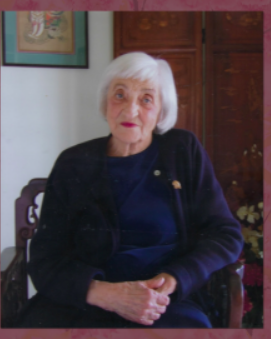 Born in Vladivostok Russia, December 3, 1915, she witnessed the Russian revolution, fled with her family to grow up in Shanghai, China, and lived as a Prisoner of War during World War II.In Shanghai, she married her husband of 48 years, US Army Captain Alfred LeGrand "Freddie" Lambourne in 1946.  He was her partner in Lambourne Realty, family research, and they made a grand dance pair whenever the music started.Her varied career jobs included: antique merchant, tutor, news editor and reporter, dress designer, Palace Hotel accounts auditor, Stanford Hoover Library catalog clerk, and real estate broker. She described herself as a care giver throughout her life.  Her interests included music, democracy, world travel, art of all types, and education.In 2006, she launched her singing career with Ree Ree Bruno in the jazz combo headed by Bob Phillips. At the age of 94, she founded the Lambourne Institute to promote the education of children from birth. Anna believed we all have so much more potential than we realize and encouraged us all to pursue our passions and follow our dreams, as she did.A scholarship for a student returning to school after a break is awarded every spring.Dr. Gus Lease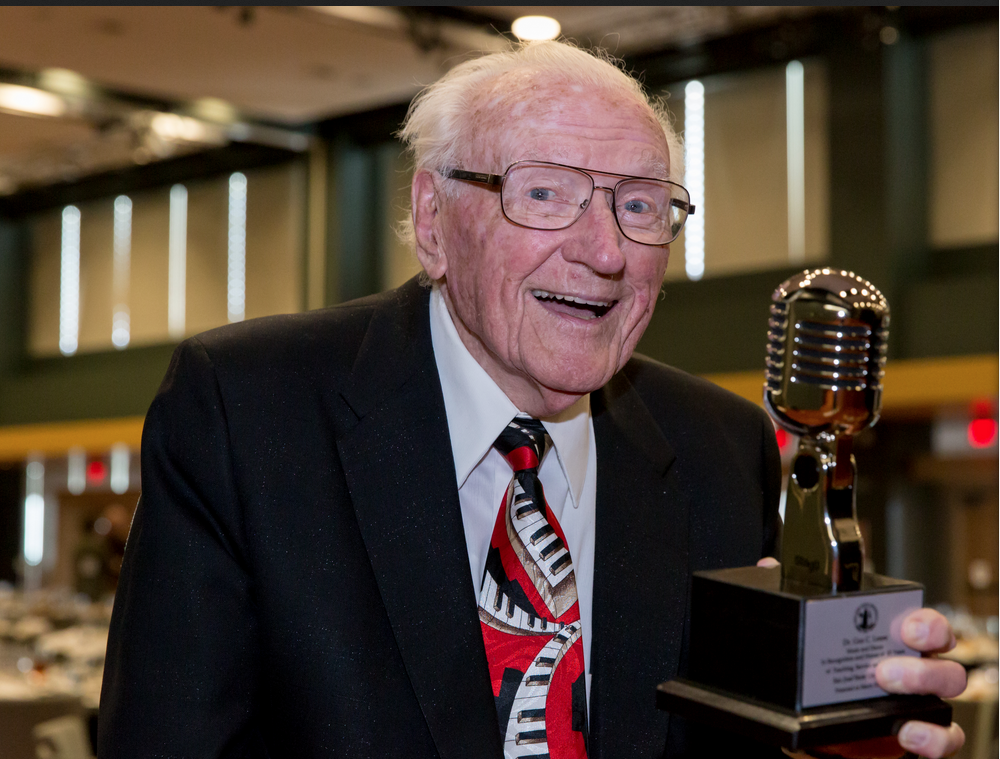 Dr. Gus Lease taught music for 66 years in the College of Humanities and Arts School of Music and Dance.  Even after his retirement and attainment of emeritus professor status, Lease continued to teach in the School of Music and Dance, as well as the History department.Lease raised many Spartan spirits with his rendition of the alma mater “Hail, Spartans Hail,” along with the national anthem, through the years. He performed as vocal soloist at more than 63 homecoming football games and 65 commencement ceremonies.Gus Lease was devoted to The Honor Society of Phi Kappa Phi and the SJSU Chapter 067.   He served as the chapter president in 1974-1975 and again from 2003 through to 2015.  In memory of Gus’ long service to Phi Kappa Phi, our chapter scholarship that is awarded every spring to a second semester junior is named in his honor.Council of Past Presidents1953-1955	Lawrence H. Mouat1955-1956	Marion T. Bard1956-1957	Edwin A. Swanson1957-1958	Theodore E. Verhaaren1958-1959	H. Robert Patterson1959-1960	Norman O. Gunderson1960-1961	Brant Clark1961-1962	Irma E. Eichorn1962-1963	William W. Tidwell1963-1964	Edward Harrington1964-1965	Walter T. Plant1965-1966	Charles C. Coffey1966-1967	Hubert A. Harris1967-1968	Milbur D. Wright1968-1969	James A. Lima1969-1970	Eva Moustakas1970-1971	Ross E. Lanser1971-1972	Verner E. Hoggatt1972-1973	Margorie A. Fitting1973-1974	Evelyn D. Rios1974-1975	Gus C. Lease1975-1976	Shirley Hopkinson1976-1978	Scott Norwood1978-1979	Charles Burdick1979-1981	Lester H. Lange1981-1982	J. Benton White1982-1984	James E. Noah1984-1986	Serena Stanford1986-1988	Wanda Blockhus1988-1990	John Baird1990-1991	John W. Williams1991-1993	Jo Whitlach1993-1995	Toni Campbell1995-1996	Lee Dorosz1996-1998	Elizabeth Van Beek1998-2001	Stacey L. Morgan-Foster2001-2003	Jane Boyd2003-2015	Gus C. Lease2015-2016	William Reckmeyer